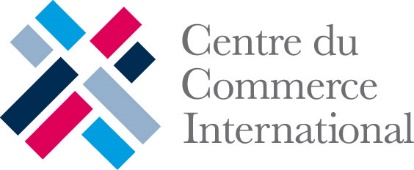 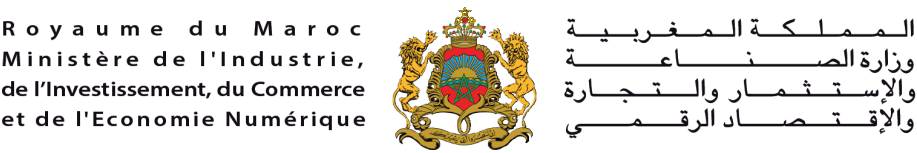 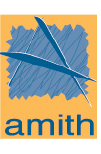 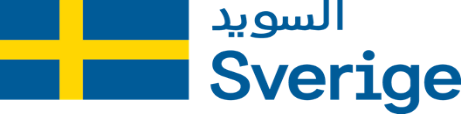 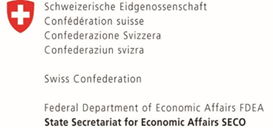 FORMULAIRE D’INSCRIPTIONProjet GTEX / MENATEX MAROCRENFORCER LA COMPÉTITIVITÉ À L’EXPORTATION DU SECTEUR TEXTILE ET HABILLEMENTClause de confidentialité : Le Centre du Commerce International (ITC), le Ministère de l’Industrie, de l’Investissement, du Commerce, et de l’Economie Numérique (MIICEN) et l’Association Marocaine des Industries du Textile et de l’habillement (AMITH) garantissent la confidentialité des informations fournies dans ce formulaire. Elles seront exploitées exclusivement pour la réalisation des objectifs du Projet GTEX / MENATEX Maroc et en aucun cas communiquées à des tiers.InformationS sur le/LA DIRGEANT(e) PROFIL DE L’ENTREPRISEEXPORTATION ET ACCES AUX MARCHES PRODUCTION ET SOURCES D’APPROVISIONNEMENT ENVIRONNEMENT CONCURRENTIELINNOVATIONAutre ENGAGEMENT ET INTÉRÊTVeuillez nous indiquer vos motivations pour participer au projet GTEX / MENATEX Maroc et ce que le projet peut vous apporterLe projet GTEX / MENATEX Maroc offrant de l'assistance technique aux entreprises sélectionnées, il est demandé aux entreprises de partager les couts de certaines activités (ex. foires, certification, coaching) afin de démontrer leur engagement complet dans les activités.Etes-vous disposé à partager les couts de certaines activités ?  Oui               Non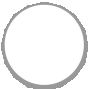 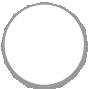 Si oui , quel pourcentage êtes-vous disposé à couvrir :En fonction de la situation de l’entreprise, cochez la réponse correspondante :-Est-ce que l’entreprise serait intéressée à mener des activités de mentorat auprès d’autres entreprises du secteur ?  Oui               Non-Est-ce que l’entreprise serait intéressée à bénéficier d’activités de mentorat ?  Oui               NonAcceptez-vous de participer pleinement au Projet GTEX / MENATEX Maroc et de:Recevoir les experts du projet et l’équipe locale.Allouer les ressources humaines nécessaires à la réalisation du programme d’actions proposé par le projet.Communiquer les données nécessaires pour la réalisation de votre diagnostic et de son plan d’actions.Entretenir une communication régulière avec l’équipe du projet.Allouer le budget nécessaire dans la limite du possible à la réalisation des actions prévues par le projet Faire le suivi des activités et à mettre en place les recommandations proposées.        Oui               NonLa réponse fait foi d'approbation totale aux éléments susmentionnés et est engageante. Date et signature du Premier responsable et cachetImportant : Formulaire à renvoyer par e-mail à : gtex-maroc@intracen.org au plus tard le 25 Janvier 2019Note : Pour toute question concernant cet appel à candidature, veuillez adresser votre message à l’adresse email suivante : gtex-maroc@intracen.orgDocuments à fournir :-Copie du registre du commerce-Copie du matricule fiscal-Copie des statuts de l’entreprise-Copies du bilan 2015, 2016 et 2017 (actif/passif, compte de résultat)Titre  Madame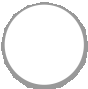  MonsieurNom PrénomEntreprise représentéeFonction officielleLangues parlées Arabe FrançaisAnglaisAutres (Veuillez préciser)Date de naissanceAdresses emailsTéléphone FaxExpérience (années et description) dans la gestion d’entrepriseExpérience (années et description) dans l’exportRaison sociale de l’entrepriseForme juridique Date de créationRegistre de commerceMatricule fiscalAdresse postalePaysAdresses emailsTéléphone FaxSite Web, réseaux sociaux……Brève description de l’activité de l’entreprise Ecosystème dans lequel l’entreprise opèreDenim Fast fashion MailleLinge de maison Textile techniqueDenim Fast fashion MailleLinge de maison Textile techniqueDenim Fast fashion MailleLinge de maison Textile techniqueDenim Fast fashion MailleLinge de maison Textile techniqueType de l’activité   Sous-traitance   Sous-traitance                %              %Type de l’activité   Co-traitance Co-traitance              %              %Type de l’activité   Produit fini Produit fini              %              %Type de l’activité   Collections propres Collections propres              %              %Capacité de production (par semaine)Commande minimaleDélais de livraisonProduits phares  qui représentent la plus grande proportion du chiffre d’affaires annuelQuantité produite annuellement par produitDate de début de l’activité Auprès de quelles associations êtes-vous membre ?Chiffre d’affaires global en DHCroissance du Chiffre d’affaires en %Chiffre d’affaires à l’export en DH% du chiffre d’affaires à l’exportationValeur des exportations sur l’UE DHRésultat d'exploitation (bénéficiaire ou déficitaire)2015      2016      2016   2017Chiffre d’affaires global en DHCroissance du Chiffre d’affaires en %Chiffre d’affaires à l’export en DH% du chiffre d’affaires à l’exportationValeur des exportations sur l’UE DHRésultat d'exploitation (bénéficiaire ou déficitaire)Chiffre d’affaires global en DHCroissance du Chiffre d’affaires en %Chiffre d’affaires à l’export en DH% du chiffre d’affaires à l’exportationValeur des exportations sur l’UE DHRésultat d'exploitation (bénéficiaire ou déficitaire)Chiffre d’affaires global en DHCroissance du Chiffre d’affaires en %Chiffre d’affaires à l’export en DH% du chiffre d’affaires à l’exportationValeur des exportations sur l’UE DHRésultat d'exploitation (bénéficiaire ou déficitaire)Chiffre d’affaires global en DHCroissance du Chiffre d’affaires en %Chiffre d’affaires à l’export en DH% du chiffre d’affaires à l’exportationValeur des exportations sur l’UE DHRésultat d'exploitation (bénéficiaire ou déficitaire)Ancienneté dans l’export (nombre d’années)Nombre d’employésNombre d’emplois créésNombre de jeunes diplômés recrutés les 3 dernières annéesHommes    [    ]       Femmes [   ]Hommes    [    ]       Femmes [   ]Hommes    [    ]       Femmes [   ]Hommes    [    ]       Femmes [   ]Marchés actuels de l’entreprise et nombres de clients par marchéMarchésClients Marchés actuels de l’entreprise et nombres de clients par marché1Marchés actuels de l’entreprise et nombres de clients par marché2Marchés actuels de l’entreprise et nombres de clients par marché3Marchés actuels de l’entreprise et nombres de clients par marché4Marchés actuels de l’entreprise et nombres de clients par marché5Pensez-vous à diversifier votre marché, conquérir de nouveaux marchés ? Si oui lesquels ?                             Marchés                             MarchésPensez-vous à diversifier votre marché, conquérir de nouveaux marchés ? Si oui lesquels ?11Pensez-vous à diversifier votre marché, conquérir de nouveaux marchés ? Si oui lesquels ?22Pensez-vous à diversifier votre marché, conquérir de nouveaux marchés ? Si oui lesquels ?33Pensez-vous à diversifier votre marché, conquérir de nouveaux marchés ? Si oui lesquels ?44Pensez-vous à diversifier votre marché, conquérir de nouveaux marchés ? Si oui lesquels ?55L’entreprise a t-elle déjà participé à des foires commerciales  Foires nationales:  Foires internationales: 	 Y a t-il une personne ressource chargée de la fonction export et/ou marketing au sein de votre entreprise ?Sinon l’entreprise serait t-elle prête à créer un poste dédié Est-ce que l’entreprise a de bonnes connaissances des règles d’accès aux marchés ,des accords de libre échange ou des accords préférentiels ?Votre entreprise a-t-elle une stratégie à l’international ?Veuillez décrire brièvement la stratégie de votre entreprise (le cas échéant) pour les 5 prochaines années.L’argumentaire de vente de l’entreprise répond-il aux exigences des marchés d’exportation ?Oui/NonEvaluationEvaluationEvaluationEvaluationL’argumentaire de vente de l’entreprise répond-il aux exigences des marchés d’exportation ?Oui/NonNon-pertinentA améliorerBienExcellentSupport commercial physique (catalogue de produits, brochures, ...)Support commercial électronique (site internet, réseaux sociaux, ...)Marque et/ou label Design du produit L’entreprise  dispose-t-elle d’une politique environnementale et/ou sociale ?Si oui, précisez quelles sont les directives mises en place en matière de Responsabilité Sociétale des Entreprises (RSE)L’entreprise a-t-elle entrepris des démarches en vue d’obtenir une certification ?    Oui (Veuillez préciser)   BSCI   ICS   ISO9001   ISO15001   Autres (Veuillez préciser)  Non                                     L’entreprise a-t-elle des sources d’approvisionnement nationales ?  Oui  NonL’entreprise a-t-elle des sources d’approvisionnement internationales?    Oui. Pays de provenance :     NonL’entreprise participe t-elle à des Salons de fournisseurs d’accessoires.   Oui. Lesquels?  NonQuelle déclaration décrit le mieux votre entreprise?  Nous offrons des prix bas  Nous offrons de grandes quantités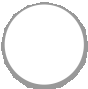   Nous offrons des produits / services de haute qualité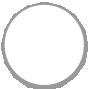   Nous offrons des conditions de livraison / distribution flexibles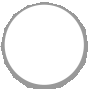   Nous avons des droits exclusifs pour vendre nos produits ou services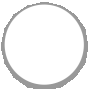 Quel est le niveau de connaissance de votre entreprise en ce qui concerne ses concurrents locaux et internationaux?Concurrents locaux :Aucune connaissance                                              Très bonne connaissance1	               2	                 3                        4                          5 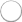 Quel est le niveau de connaissance de votre entreprise en ce qui concerne ses concurrents locaux et internationaux?Concurrents internationaux :Aucune connaissance                                              Très bonne connaissance1	               2	                 3                        4                          5 À quelle fréquence votre entreprise vérifie-t-elle les caractéristiques des produits ou des services offerts par ses principaux concurrents en termes de prix, de qualité, de processus et de conception?JamaisPonctuellementSouventEst-ce que l’entreprise est intéressée d’augmenter la valeur ajoutée de ses produits à travers :  Approvisionnement  Développement de produits Design Marketing à l’exportation et stratégie de marque (branding)L’entreprise serait -elle intéressée de développer  des compétences internes dans les domaines suivants?MerchandisingDéveloppement de produits et designAutre (Précisez)AucunL’entreprise serait -elle intéressée  à collaborer avec les instituts/centres de formations  et autres organismes de design. Si oui, quelle forme de collaboration pourrait être instaurée L’ entreprise a-t-elle bénéficié ,les 5 dernières années de  programmes marocains d’accompagnement Si oui précisez lesquels L’entreprise a t elle bénéficié de l’accompagnement de l’ITC dans le cadre du programme « renforcement de la résilience climatique des chaînes de valeur »